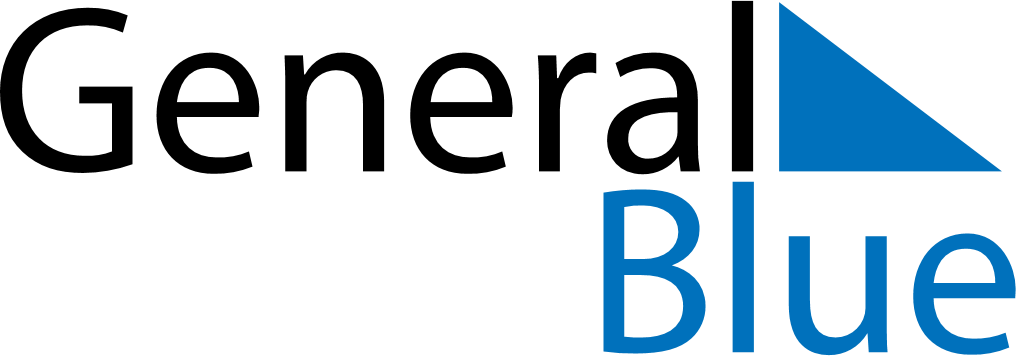 March 2021March 2021March 2021Cocos IslandsCocos IslandsMONTUEWEDTHUFRISATSUN123456789101112131415161718192021Labour Day22232425262728293031